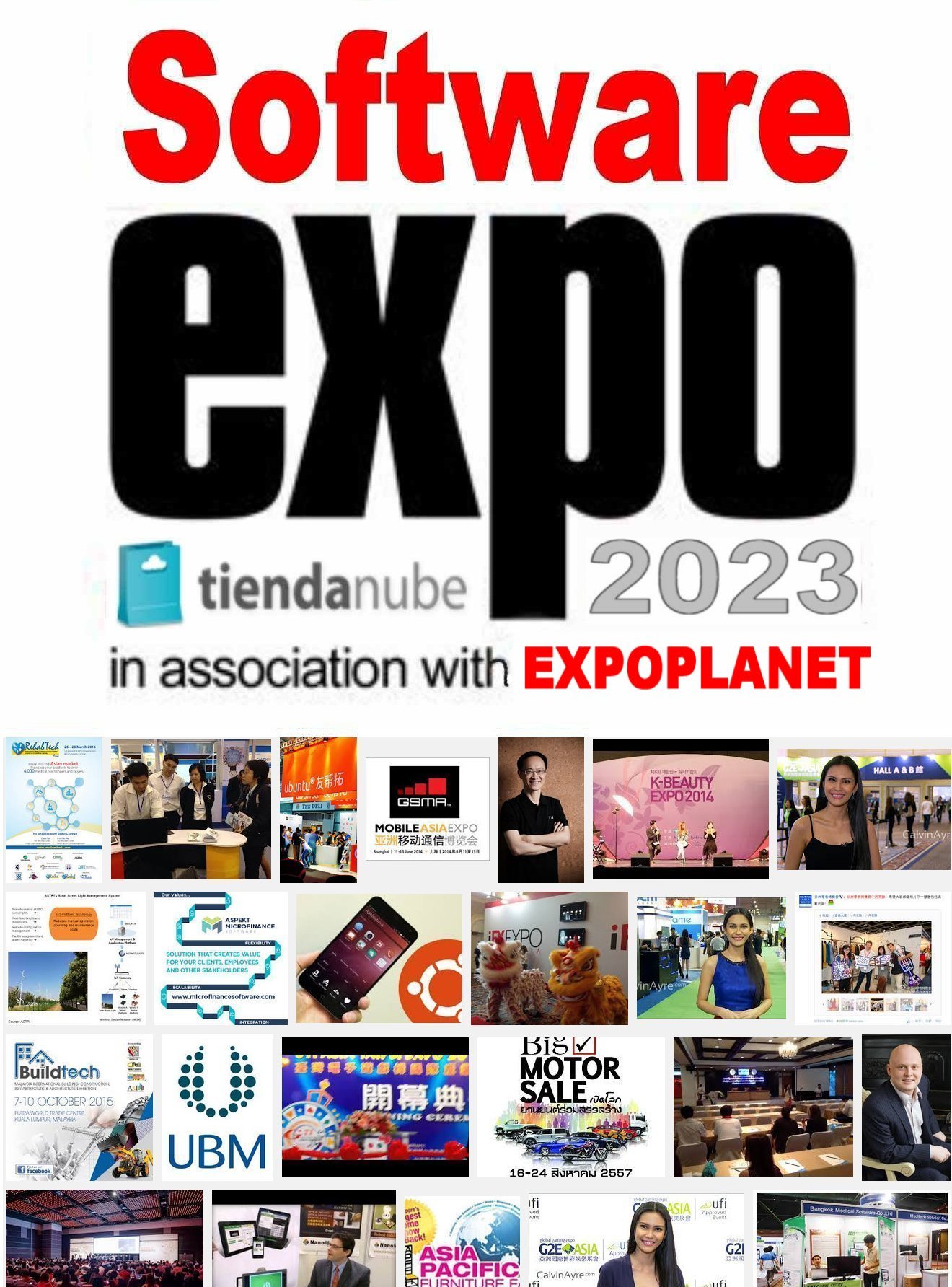 ExpoPlanet Digital socio comercial de Tienda Nube, plataforma web de servicios para el e-commerce con más de 100.000 tiendas digitales asociadas, organiza tres eventos de importancia dentrode Internet: las Expo del Software, Construcción y Pesca.Las empresas participan simplemente enviando el logo de marca, fotos de los productos y detalle del catálogo.A diferencia de los eventos físicos, la presencia se mantiene en la red durante todo el año y todos se enteran de las últimas novedades.Mediante convenios con instituciones empresarias y académicas, podrán realizarse teleconferencias y exhibirse videos, enriqueciendo la muestra.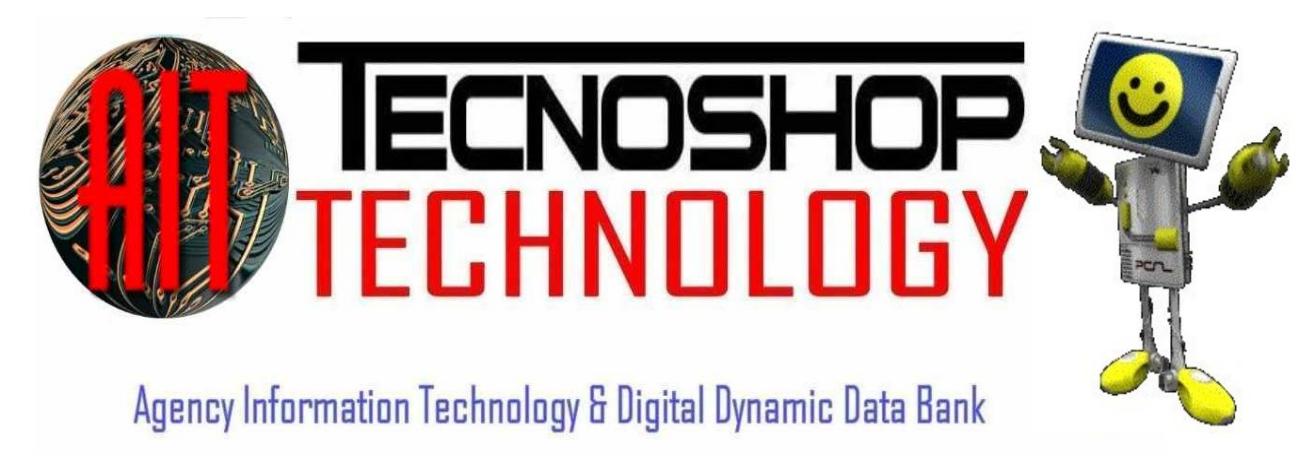 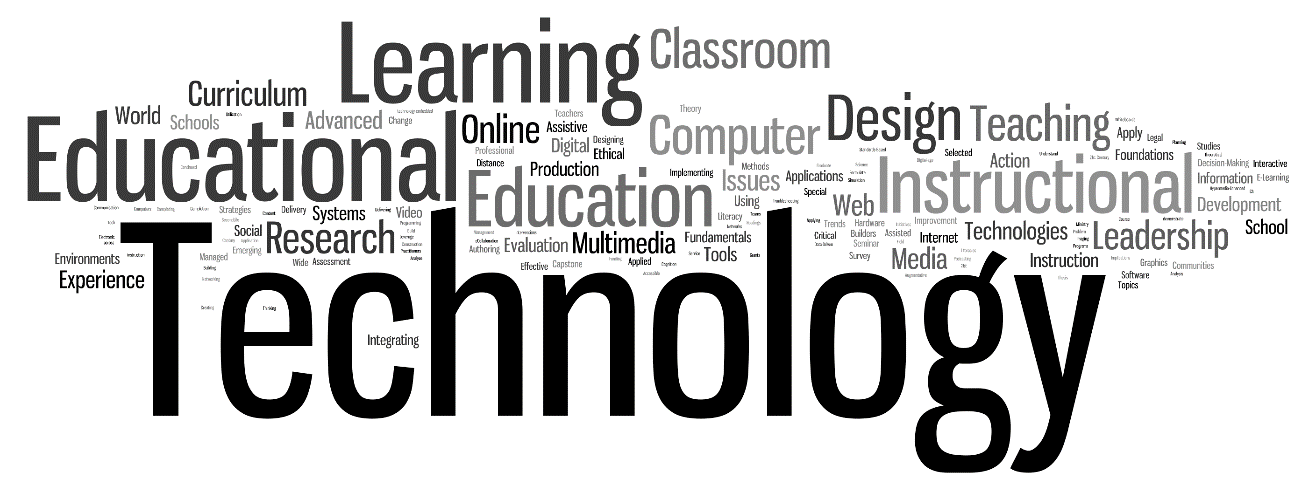 Para más datos: expoplanet.digital@gmail.com En EspañolNota: Enviar este texto en los e-mails a los contactos, junto con las imágenes  Con archivos adjuntos (PDF ) (PDF 1) (BIENVENIDO) (FOUNDERS)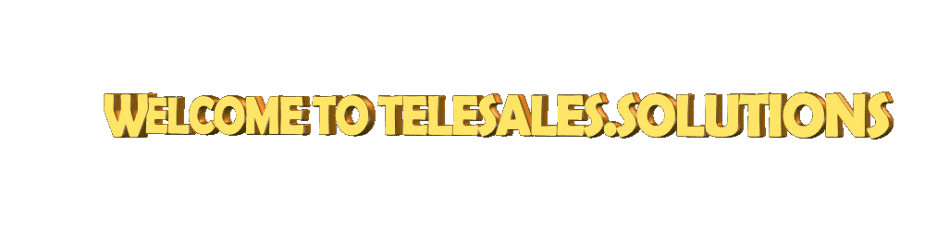 